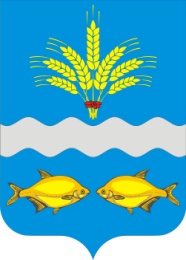        АДМИНИСТРАЦИЯСИНЯВСКОГО СЕЛЬСКОГО ПОСЕЛЕНИЯПОСТАНОВЛЕНИЕс.Синявское«21  »  июля  2015 г. 						                            №  121   «О публикации  информационного сообщения о наличии  земельного участка, расположенного по адресу:Ростовская область, Неклиновский район,с. Синявское, ул. Красноармейская, 163-а»    В  соответствии  со ст. 39.18 Земельного Кодекса РФ,  Решением Собрания депутатов Синявского сельского поселения от 07.04.2015 г. №  71 «О предоставлении  полномочий Главе Синявского сельского поселения на управление и распоряжение земельными участками и иной недвижимостью», Администрация Синявского сельского поселения постановляет:  Специалисту Администрации  Синявского сельского поселения обеспечить:Обеспечить публикацию  извещения о наличии свободного  земельного участка, категория земель - земли населенных пунктов, кадастровый номер: 61:26:0060101:7402, площадью 731 кв.м., расположенный по адресу: Ростовская область, Неклиновский район, с. Синявское, ул.Красноармейская, 163-а, разрешенное  использование: для ведения личного подсобного хозяйства, возможность подключения к сетям инженерно-0технического обеспечения: электроснабжение-10м, газоснабжение-10 м.Извещение о наличии свободного земельного участка разместить в печатном издании –газете «Приазовская степь», на официальном сайте Российской Федерации в информационно-телекоммуникационной сети «Интернет» для размещения информации о  проведении торгов, определенном  Правительством Российской Федерации www.//torgi.gov.ru/, официальном сайте Администрации  Синявского сельского поселения согласно п.1.1. настоящего постановления.  2.  Контроль за выполнением данного  постановления  оставляю  за               собой.И.о.ГлавыСинявского сельского поселения                                     Т.Н.Молчанова